Уважаемая Инна Якубовна!Управление образования администрации Юргинского муниципального района на Ваш запрос от 01.10.2019 № 01-14-153 предоставляет следующую информацию о реализации «Национального проекта «Образование» на территории Юргинского муниципального района:7 мая 2018 года за №204 подписан Указ Президента Российской Федерации «О национальных целях и стратегических задачах развития Российской Федерации на период до 2024 года». В Указе среди ключевых поставлена задача  вхождения Российской Федерации в число 10 ведущих стран мира по качеству общего образования.Президиумом Совета  при Президенте Российской Федерации  по стратегическому развитию и национальным проектам (протокол от 3 сентября 2018 года №10) утвержден национальный проект «Образование».Целями проекта определены:- обеспечение глобальной конкурентоспособности российского образования, обеспечение вхождения Российской Федерации в число 10 ведущих стран мира по качеству общего образования;- воспитание гармонично развитой и социально ответственной личности на основе духовно-нравственных ценностей народов Российской Федерации, исторических и национально-культурных традиций.Департамент образования и науки Кемеровской области комплексно реализует 7 региональных проектов национального проекта «Образование», такие как: «Современная школа», «Успех каждого ребенка», «Цифровая образовательная среда», «Поддержка семей имеющих детей», «Учитель будущего», «Молодые профессионалы», «Социальная активность», и также включился в реализацию национальных проектов «Наука» и «Демография». В рамках регионального проекта «Моя новая школа» летом этого года был начат капитальный ремонт МБОУ «Искитимская СОШ». Подрядная организация: ООО «Партнер», общая цена контрактов по капитальному ремонту школы и спортивной площадки составила 69130,89 тыс. руб.. На данный момент выполнен ремонт кровли спортивного зала, продолжаются штукатурные работы стен  1-го  этажа школы, ведется монтаж радиаторов отопления, внутренние электромонтажные работы, облицовка фасада плитами из керамогранита. Завершены работы по  монтажу и бетонированию бордюрного камня  стадиона и спортивной площадки, выполнен монтаж с обетонкой нижней части стоек  наружного освещения стадиона в количестве и укладка кабеля в траншее; выполнено покрытие проезжей части школы асфальтобетоном, завершено ограждения территории школы со стороны главного фасада.Согласно условиям контракта, срок выполнения работ по внутренней отделке  помещения – 30.11.2019г.Такой же масштабный ремонт предстоит в 2020 году МБОУ «Новоромановская ООШ» и в 2021 году МБОУ «Арлюкская СОШ».Также в рамках регионального проекта «Современная школа» в МБОУ «Тальская СОШ», МБОУ «Проскоковская СОШ» и МБОУ «Искитимская СОШ» района в 2022 году будут открыты  центры цифрового и гуманитарного профилей «Точка роста».  Проектом предусмотрено, что центры будут располагаться в двух помещениях площадью не менее 40 квадратных метров. Один кабинет – учебный,  он будет оснащен современным оборудованием для изучения ОБЖ, технологии и информатики. Классы будут оборудованы 3D-принтерами, многофункциональными инструментами, квадрокоптерами и др. Второе помещение – коворкинг и шахматная гостиная. Здесь дети смогут заниматься проектной деятельностью.В рамках регионального проекта «Цифровая образовательная среда» в 2020 году МБОУ «Искитимская СОШ», МБОУ «Тальская СОШ», а в 2021 гуду МКОУ «Зимниковская ООШ», МБОУ «Юргинская СОШ», МБОУ «Арлюкская СОШ» будут оснащены современным компьютерным оборудованием и программным обеспечением.Что даст проект «Цифровая образовательная среда» нашим сельским школам? Прежде всего,  предполагается достижение скорости Интернета не менее 50 Мбит/сек; наличие квалифицированных кадров, владеющих  и активно использующих цифровые технологии в образовательной деятельности; новое программное обеспечение и новое оборудование (ноутбуки, интерактивные доски, многофункциональное устройство для печати, копирования и сканирования). И самое главное – это новый содержательный контент посредством доступа к единой федеральной цифровой образовательной платформе:-электронные формы учебников (ЭФУ);-комплект рабочих тетрадей (электронный);-аккредитованные электронные образовательные ресурсы (ЭОР);-коллекции цифровых образовательных ресурсов для интерактивных досок;-видео эксперименты,-виртуальные практикумы с использованием технологии виртуальной и дополненной реальности;-материалы по  подготовке к ЕГЭ, Всероссийским проверочным работам, олимпиадам;— материалы для организации проектной деятельности с конструктором докладов и пр.В рамках регионального проекта «Успех каждого ребенка» в МБОУ «Проскоковская СОШ» подходит к концу ремонт спортивного зала. По результатам электронного аукциона был определен подрядчик - ООО «Капиталстрой». На ремонт и оснащение спортивного зала было направлено более 3-х млн. руб. Он станет центром спортивно-оздоровительной работы с обучающимися и будет использоваться всеми жителями села. На данный момент выполнено циклевание полового покрытия, выполнен ремонт душевых комнат, туалетов, выложена половая плитка в фойе, смонтировано  освещение, выполняются штукатурно-малярные работы в зале.  С целью сделать дополнительное образование доступным для детей всей области, в том числе для детей из отдалённых сельских районов региона осенью этого года начал работу мобильный технопарк на базе кемеровского «Кванториум 42». На основе поданных  заявок, составлен маршрут движения мобильного «Кванториума». В  нашем  районе его работа будет организована на базе МБОУ «Проскоковская СОШ» (Договор о реализации дополнительных общеразвивающей программ технической направленности с использованием сетевой формы на базе мобильного технопарка «Кванториум 42» находится на стадии подписания).У нас в районе  функционирует  2 организации дополнительного  образования, в 2020 году в которых, будет внедрено персонифицированное финансирование.Сертификат дополнительного образования - это официальное подтверждение возможности ребенка обучаться по программам дополнительного образования за счет средств государства. С их помощью дети и их родители смогут сами выбирать в каких учреждениях и по какому профилю они будут проходить обучение. В сентябре были организованы встречи с родителями обучающихся по разъяснению вопросов получения сертификатов через Электронную школу 2.0. На данный момент уже подано 670 заявлений.Внедрение системы персонифицированного финансирования дополнительного образования позволит повысить качество услуг дополнительного образования, так как учреждения будут заинтересованы в создании интересных и востребованных направлении для привлечения новых учеников. Проект «Учитель будущего» отмечается как ключевой, так как в его основе лежат повышение профессионального уровня педагогов, расширение форм и возможностей для их самореализации, разработка новых форматов карьерного роста, отражающих их профессиональные успехи.Региональный проект направлен на внедрение национальной системы профессионального роста педагогических работников, охватывающей не менее 50% учителей общеобразовательных организаций нашего района. В проекте достаточно много новых форматов работы с учителями. Организовано постоянное повышение квалификации учителей района по циклам общеобразовательных предметов на базе КРИпкиПРО, а также участие учеников и учителей в конкурсах и мастер-классах, организованных Ассоциацией «Созидай Россия!» и Ассоциацией учителей родного языка (ВМК-2019); конкурсе исследовательских инициатив «Наше наследие».На сайте Профстажировки 2.0. размещены три кейса, позволяющие привлечь студентов к взаимодействию с потенциальным работодателем: «Разработка программы повышения квалификации современных педагогов», «Создание системы мониторинга внутренней оценки качества образования в образовательных организациях района», «Разработка механизма реализации программ профессионального дополнительного образования в условиях ТОСЭР». Результаты регионального проекта позволят создать дополнительные стимулы для привлечения молодых и амбициозных специалистов в образовательные организации и, в конечном итоге, обеспечить повышение качества российского образования.Также по поручению Президента Владимира Владимировича Путина с 2020 года будет запущена  программа «Земский учитель», которая позволит педагогам и учителям (независимо от возраста),  планирующим переезд в малые города и села, получать единовременную выплату в 1 млн. рублей. Будем надеяться, что такая мера материального стимулирования педагогов поможет снять остроту кадровой проблемы у нас в районе.Управление образования администрации Юргинского муниципального района активно реализует региональный проект «Социальная активность». В нашем районе действует ряд детских общественных объединений, такие как «Российское движение школьников», военно-патриотическое движение «Юнармейцев», школьные волонтерскиеотряды, которые реализуют такие направления деятельности, как: Личностное развитие, Военно-патриотическое, Информационно-медийное, Гражданская активность. На базе каждой образовательной организации активисты волонтерских отрядов занимаются тимуровской, экологической, военно-патриотической работой, пропагандируют здоровый образ жизни и занятия спортом, участвуют в добровольческих и социально-значимых мероприятиях. Учащиеся задействованы в работе отрядов во внеучебное и каникулярное время. В течение нескольких лет волонтеры принимают участие во Всероссийских добровольческих акциях: «Свет в окне», «Весенняя неделя добра», «Поклон Павшим», «Георгиевская ленточка», «Чтобы помнили», «Письмо ветерану»; акциях социальной направленности: «Ветеран живёт рядом», «Наш чистый школьный двор», «Весенняя неделя добра» и многих других. Слово акция в данном случае предполагает не кратковременное участие, а систематическую работу.     Самая непростая задача - воспитание гармонично развитой и социально ответственной личности. И это не просто вовлечение молодежи в активные общественные практики, а предоставление таких возможностей, которые бы обеспечивали не только профессиональный, и личностный рост для молодых людей, но и влияли на экономический рост района.Проект «Билет в Будущее», онлайн-мероприятия «ПроеКТОриЯ» в рамках проекта «Молодые профессионалы»дают основу для профессионального самоопределения обучающихся. На сегодня 10 школ района (149 человека) прошли онлайн-тестирование на цифровой платформе проекта по выбранным профессиональным компетенциям, а затем в личном кабинете получили рекомендации  по  результатам  диагностики. 40 обучающихся нашего района 15 октября приняли участие в фестивале профессий в городе Ленинск-Кузнецкий в рамках проекта по ранней профессиональной ориентации для учащихся 6-11-х классов «Билет в будущее».Участники фестиваля должны познакомились с работой трех отраслей и в каждой выполнили по три практических задания по разным компетенциям. Всего на площадке было представлено около 100 профессий. «Профессионалов надо взращивать с детства, с самых азов: дети должны раньше начинать осознавать возможности своего развития, чтобы в дальнейшем превратиться в зрелую и целостную личность», – отметил Виктор Раймер, педагог-навигатор проекта «Билет в будущее» МБОУ «Новоромановская ООШ». В заключении хочется отметить, что все региональные проекты и национальные проекты взаимосвязаны и направлены на улучшение жизни каждого жителя нашего района.Начальник управления образования                                                   Н.П.Ахметова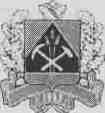 АДМИНИСТРАЦИЯЮРГИНСКОГОМУНИЦИПАЛЬНОГО РАЙОНАУПРАВЛЕНИЕ ОБРАЗОВАНИЯ.Юрга  ул.Машиностроителей, 35 тел./факс 4-18-39E-mail: uorurg@mail.ruот «25» октября 2019 г. № 1169на № 01-14-153 от 01.10.2019г.Председателю Совета народных депутатов Юргинского муниципального районаИ.Я. Бережновой